Традиции семейного чтения как средство развития интереса ребёнка.Аннотация.Есть одно удивительное чудо света, оно лежит всегда под рукой и, как настоящий друг, готово в любую минуту прийти на помощь, научить, посоветовать, рассказать об интересных событиях.Мы поговорим о книге... Об этом гениальном изобретении человека.Книга входит в жизнь человека из раннего детства, и мы привыкаем к ней, как к воздуху. Ещё не научившись читать, мы перелистываем книжки - картинки и в рисунках познаём окружающий мир. Потом приходит пора сказок, мудрых, весёлых и грустных, где угадывается настоящая жизнь.Чем старше становимся мы, тем шире круг нашего чтения. Учебники, книги о путешествиях, рассказы о героях, справочники, словари. Книжки - малышки, умещающиеся в кармане, и увесистые тома большого формата, скромные книги без иллюстраций и красочные альбомы. Да разве можно перечислить всё книжное богатство, окружающее нас!Вы открываете переплёт, перелистываете страницы, и происходит удивительное: книга начинает говорить с вами особым языком, она уносит вас за тридевять земель, рассказывает о том, что происходит в мире сегодня, её листы, покрытые строчками, заставляют людей смеяться и страдать, переживать и мыслить.Такое вот "ОБЫКНОВЕННОЕ ЧУДО"Книга, живи!Меня заинтересовал вопрос : почему дети перестали читать?Актуальность рассматриваемой темы состоит в том, что решающеезначение в развитии личности ребёнка имеет его интерес к чтению и одним из средств развития интереса к чтению являются традиции семейного чтения.Цель работы - определить эффективность традиций семейного чтения как средства развития интереса ребёнка к чтению.Задачи работывыявить взаимосвязь между чтением и воспитанием ребёнка;определить роль традиций семейного чтения в развитии интереса ребёнка к чтению;определить формы и методы, позволяющие семье решать задачи развития интереса ребёнка к чтению.Семья – это особый социальный институт, вводящий ребёнка в мир культуры, в том числе и читательской.Традиции семейного чтения как средство развития интереса ребёнка к чтениюГл. 1 Проблема чтения и воспитания через чтение одна из самых серьёзных и актуальных в нашей стране. с.4-9§ 1 Тенденция снижения интереса школьников к чтению. с.4-6§ 2 История развития традиций семейного чтения в нашей стране. с.7-9Гл. 2 Роль традиций семейного чтения в развитии ребёнка в современноммире. с.10-19§ 1 Формы и методы, стимулирующие развитие интереса ребёнка к чтению с.10-15в семье.§ 2 Анализ результатов исследовательской работы по развитию интересаучащихся к чтению. с.16-17Заключение с. 18Список литературы и информационных источников. с. 19-20Приложение с. 21-28ВведениеНа современном этапе развития общества перед школой стоят важные, требующие радикальных решений задачи, обусловленные необходимостью реальных перемен в воспитании и обучении детей и молодёжи в связи с преобразованиями, происходящими в России.В условиях экономического, социального, политического, идеологического кризиса в России, всё чаще воспитание детей возлагается всецело на школу, в то время как родители заняты проблемами «выживания». Известно, что семья способствует развитию личности человека, является мощным фактором воздействия. Именно в семье закладываются первые навыки общения, взаимоотношения между её членами. Именно семья формирует основы мировоззрения человека, его образ жизни и ценностные ориентиры.Семья – это особый социальный институт, вводящий ребёнка в мир культуры, в том числе и читательской. Первая встреча человека с книгой происходит в семье (благодаря устным рассказам, чтению вслух). Семейное чтение изначально вводит ребенка в мир книжной культуры, является наиболее древним, проверенным способом воспитания человека, в том числе и как читателя, который начинает формироваться задолго до того, как выучит алфавит.
Семейное чтение готовит человека к взаимоотношению с книгой, пробуждает и углубляет внимание, формирует потребность в чтении. Отсутствие потребности в чтении у взрослых — следствие несформированности ее с раннего детства. Семейное чтение способствует раннему и правильному овладению родной речью. Виды и способы обучения человека во многом определяются средой обитания, зависят от общения и главного его средства — степени овладения речью. «Период пассивной речи, которая поверхностному наблюдателю кажется простым молчанием,— самое творческое время развития речи ребенка...».Регулярное чтение вслух с раннего детства знакомит ребенка с самим процессом чтения и способствует овладению самостоятельным чтением, определяет качество и предпочтения будущих читателей.Семейное чтение формирует эмоционально-эстетическое восприятие книги. Слушая, человек испытывает сильное влияние звучащего слова, которое позволяет передать торжество, радость грусть, печаль, шутку, насмешку.Семейное чтение развивает способности, являющиеся основе для восприятия художественных образов. Такое восприятие невозможно без воображения, наглядных представлений, умения переживать радости и печали героев художественных произведений.Чтение вслух важно не только для малышей, но и для более ставших детей, а также для пожилых людей. В процессе семейного чтения дети учатся внимательно слушать, усваивать и пересказывать прочитанное, а пожилые люди меньше ощущают одиночество и в естественной форме, без нравоучений и нотаций передаю: младшим свой жизненный опыт. Кроме того, взрослые имеют возможность наблюдать за духовным развитием ребенка и управлять им.Семейное чтение — эффективный способ социализации подрастающего поколения. Такое общение создает почву для обмена мнениями, оно необходимо и взрослым, которые благодаря общению с детьми обогащаются эмоционально.Семейное чтение может служить для профилактики старения, так как, по мнению некоторых специалистов, старение — это результат жизни без книги, без чтения, которое и стимулирует активные занятия умственной деятельностью.Проблема работы: год от года резко снижается интерес учащихся к чтению. Школой ведётся активная работа по пропаганде чтения, но эта работа становится малоэффективной, так как в большинстве семей учащихся утрачена традиция семейного чтения.ГЛ. 1 ПРОБЛЕМА ЧТЕНИЯ И ВОСПИТАНИЯ ЧЕРЕЗ ЧТЕНИЕ ОДНА ИЗ САМЫХ СЕРЬЁЗНЫХ И АКТУАЛЬНЫХ В НАШЕЙ СТРАНЕ.§ 1 Тенденция снижения интереса школьников к чтению.Весь прошлый век наша страна по праву гордилась титулом «самой читающей в мире».Современные же статистические данные говорят о том, что положение изменилось, и отнюдь не к лучшему. По данным социологических исследований, 37% россиян не читают книг вообще, а 52% не покупают газет и журналов.
Число постоянно читающих за последнее десятилетие уменьшилось с 49% до 26%,
а тех, кто вообще не читает книги, возросло с 23% до 34%.
40% опрошенных читают книги от случая к случаю.
Любят читать: младшие школьники 43%, старшие — 17%.
Не любят читать: младшие школьники 8%, старшие — 17%.
Не читают ничего, кроме заданий учителя, 10% школьников.
Читают на досуге только развлекательную литературу 40% учащихся,
читают познавательную литературу 21%,
читают для самообразования 10% школьников. Эти данные говорят о тенденции снижения интереса к чтению от младшего школьного возраста — к старшему. Чем старше школьник, тем больше характер его чтения приближается к взрослому.Международные исследование показали, что Россия по грамотности и уровню чтения занимает 28 место среди 32 развитых стран мира. И это та страна, которую когда-то называли самой читающей
в мире.Читать - это значит, и разбирать, и анализировать, и воспринимать текст. Исследования российских и западных учёных говорят о том, что не читающий человек не способен анализировать. А тот, кто не способен анализировать, не может сделать осознанного выбора: будь то выбор жизненного пути, будь то книги для чтения.По данным Международного исследования 2003 года, касающегося качества чтения детей, наши дети 15-ти лет заняли из 32 стран мира 27 место, в 2007 году показали результаты еще ниже. Они оказались не способны вычерпывать информацию из текстов разных типов, отбирать в тексте соответствующий заданию материал. Не умеют они находить в тексте скрытую или противоречивую информацию. Затруднение вызывает переход от детали текста к целому и наоборот, а также установление связи прочитанного с имеющимися знаниями и опытом. Не проявили наши школьники умения домысливать текст, ставить вопросы и выдвигать гипотезы. В целом российские учащиеся оказались не способны результативно действовать в нестандартной ситуации. Преодоление этих недостатков чтения наших школьников, вывод России из аутсайдеров цивилизованного мира по качеству чтения — безотлагательная задача, стоящая на повестке дня нашего общества и, прежде всего, семьи, школы, библиотеки.
Приведение школьного образования в соответствие с Международным стандартом — дело главным образом тех, кто составляет учебные программы, определяет критерии оценки качества образования, в том числе чтения. Однако большую помощь в этом могут и должны оказать родители, те, кто более всего заинтересован в качестве образования и качестве жизни своих детей.
Интерес к чтению постепенно пропадает или качественно видоизменяется. Особенно хорошо это видно на примере детского населения России. По результатам библиотечных исследований, дети сейчас читают не меньше, чем раньше. Только делают это они по-другому. Примерно три четверти запросов детей, которые приходят в библиотеку, связаны с учёбой.Уходит, практически ушло то общество, в котором читать было престижно, а не читать - стыдно. Сейчас детям не стыдно признаваться, что они не любят читать. В советское время, говорят работники библиотек, на первом месте среди ответов на вопрос « Что ты любишь делать в свободное время?» всегда стояло – «читать книги». Сейчас чтение ушло на третье - четвёртое место после просмотра телевизионных программ, прослушивания музыки, игры или работы на компьютере.Конечно, там, где в семье есть традиции чтения, а, к сожалению, эту семейную традицию чтения мы тоже утрачиваем, дети читают по-другому. Но социология даёт нам такие цифры: 65 процентов родителей считают, что чтение – это процесс рациональный, и только 35 процентов - эмоциональный. Уже выросли поколения родителей, которые сами не читают или читают прагматически или вообще на уровне комиксов и клиповой культуры. Перед библиотеками и педагогами встаёт двойная задача - воспитание и детей, и родителей. Воспитание родителей задача более трудная, чем воспитание детей - читателей.В развитых странах и в Японии создаются национальные программы чтения. И проходят они под девизом « Нация в опасности - дети перестают читать!». «И нам нужно заявить, что отказ от чтения говорит о том, что и наша российская молодёжь в опасности, - считает депутат государственной Думы главный редактор журнала «русский дом» Александр Николаевич Хрутов. - Нужно изучать мировой опыт популяризации чтения. В некоторых западных странах давно осознали опасность нечтения для общества и приняли меры, иной раз очень эффективные. Например, сегодня во многих странах есть так называемые «книжные кафе», где можно не только купить книгу, но и просто почитать её, пока ждешь заказ. И такие формы ознакомления с книжными новинками получают все большую популярность, особенно у молодежи. Я считаю, что нам необходимо создавать национальную программу поддержки чтения в России, уделив особое внимание детскому чтению и книгоизданию. Необходимо сформировать социальный заказ на издание детских книг, увеличить часы, отведенные на преподавание литературы в школе – сегодня в 7-8 классах только 2 часа в неделю».В нашей школе в этом году с целью популяризации чтения учителями – филологами была проведена неделя Чтения. В рамках недели состоялась читательская конференция (прил.1), на которой ученики школы презентовали свои любимые произведения. Из них была собрана «Золотая книжная полка» Красносамарской школы (прилож.2). Но этого недостаточно. Необходимо возродить добрую и старую традицию семейных чтений. Семейные традиции чтения – это одно из самых благотворных воспитательных средств, которое не только образовывает детей, но и цементирует подлинно участливые, дружеские взаимоотношения старших и младших в семье.На сегодняшний день в читающей России можно заметить некий парадокс. Возникают крупные издательства, появляются молодые писатели, постоянно выходят новые книги. Но читают люди меньше, чем, скажем, двадцать лет назад. С ускорением темпа жизни многие просто не имеют времени для чтения. Даже образованные люди признаются, что последний раз читали книги в институтские годы, а если и обращаются к печатному слову, то это газеты, журналы или кулинарные рецепты. Другие же читают постоянно, только это литература для отдыха, над которой не нужно думать и можно « пробегать глазами» во время обеденного перерыва или поездки в метро. С другой стороны, даже наличие свободного времени не всегда направляет человека к литературе. Сейчас гораздо больше возможностей разнообразить свой досуг, чем в восьмидесятые годы. И человек выбирает реальный отдых, а не погружение в вымысел автора.На основании выше сказанного мы делаем вывод о том, что проблема чтения и воспитания через чтение в нашей стране является одной из самых серьёзных и актуальных. Исследования российских и западных учёных говорят о том, что не читающий человек не способен анализировать, а значит и не может сделать осознанного выбора: будь то выбор жизненного пути, будь то книги для чтения.В семьях, где есть традиции чтения, дети читают по-другому. Но современное поколение родителей – это чаще всего люди, которые сами не читают или читают прагматически, или вообще на уровне комиксов и клиповой культуры. Поэтому перед педагогами встаёт двойная задача - воспитание и детей, и родителей, потому что семейные традиции чтения – это одно из самых благотворных воспитательных средств.§ 2 История развития традиций семейного чтения в нашей стране.Несмотря на то, что традиция семейного чтения в России была практически утрачена, именно развитие в нашей стране традиций семейного чтения имеет удивительную историю.На Руси семья была почитаема и оберегаема, потому что именно в семье происходит рождение, становление и формирование личности человека. Более того, именно семья является колыбелью величайших чувств: любви, взаимопонимания и ответственности.На протяжении всей истории России книги непременно шли рука об руку с нами. Легче всего эту взаимосвязь можно проследить по людям, стоявшим во главе государства. Например, ещё сочинение Владимира Мономаха являются ярким памятником древнерусской литературы и могут служить фактом становления традиции семейного чтения.Возможно, наиболее ярким примером силы книги можно назвать последние дни императора России Николая 2. До последних часов семья императора не выпускала из рук книги - родители читали Библию, дабы подготовить свою душу к уходу в иной мир, дочери императора читали лёгкий романы, чтобы как-то отвлечься от происходящего, а маленький сын был увлечён разглядыванием книги о паровозах.Говоря о традициях, в первую очередь следует сказать о чтении в кругу семьи или друзей, в России девятнадцатого века это было, пожалуй, важнейшим занятием культурных людей - существовали салоны, где авторы читали свои новые произведения, образовывались литературные кружки. Чтение в кругу домочадцев было прерогативой исключительно взрослых людей, детям читали сказки отдельно, зачастую этим занимались не родители, а нянечки или гувернантки.В русских семьях было принято читать друг другу книги вслух - стихи, прозу, порой и нехудожественные произведения, обмениваться мнением о прочитанном. Старшие члены семьи обращали внимание младших на книги, которые запомнились и полюбились им в детские и юношеские годы, и часто эти любимые книги хранили в домашних библиотеках. Домашние библиотеки собирали всей семьёй, обсуждая необходимость каждого нового приобретения. О семейных чтениях, о привычке собираться вместе и читать новые произведения, публикуемые в литературных журналах, пишут мемуаристы и писатели Н.С.Лесков, А.П.Чехов, И.А.Бунин, А.И.Куприн и многие другие. Художественную литературу использовали и в тех случаях, когда деликатность мешала членам семьи открыто обсудить волнующие их проблемы.Семейное чтение - традиция прекрасная. В среде просвещённого сословия семейные чтения не имели специальной целевой установки, а были естественным атрибутом духовного общения взрослых между собой с детьми, выражением нравственных исканий, столь характерных для сознания и души интеллигенции некоторых славянских стран. После революции 1917 года многие культурные традиции вместе с лучшей частью интеллигенции были утрачены, в том числе и чтение в семье. Вера в то, что художественная литература имеет прямое отношение к формированию мировоззрения « широких масс» не только не была утрачена, но, напротив, усилилась. Одно время взрослые в силу разных причин обсуждали «актуальные» произведения не в семейном кругу, а во время библиотечных мероприятий, в беседах с библиотекарем. В России в те годы существовала одна из самых отлаженных в мире система библиотечного обслуживания населения, начиная с дошкольников и заканчивая людьми преклонного возраста. В библиотеках регулярно проходили читательские конференции, обзоры литературы, обсуждение книг, диспуты, литературные вечера, работали литературные клубы и гостиные и др. С особой тщательностью были разработаны методы обслуживания в библиотеках детей разного возраста. Открывались специализированные семейные библиотеки, при них действовали «курсы молодой семьи» и « родительские университеты», опытные профессионалы читали лекции, знакомили посетителей с литературой, рекомендуемой для чтения в семье.Во второй половине 20 века в России быть человеком читающим-«homo legens» вновь становится престижным. «Человек с книгой» появляется на полотнах русских художников в жанровых сценках и портретной живописи. Нередко поэты, писатели для более рельефной характеристики персонажа подробно описывали его литературные пристрастия. В целом культура до такой степени была ориентирована именно на художественную литературу, что по отношению к стране в целом сложилось понятие литературоцентризм.Владельческие записи на кириллических книгах XV-XIX веков говорят о том, что книги передавались по наследству в семьях разных сословий, в том числе и « простолюдинов». Надпись на полях Евангелия 1564 года издания, сделанная в 1798 году ямщиком из города Клина Григорием Фадеевым, сыном Баранихина, свидетельствует о том, насколько бережно люди относились к принадлежащим им книгам. Владелец боится, что его сын Андрей « заблудившийся в пьянстве», захочет расстаться с семейной реликвией и поэтому просит тех, в чьих руках книга окажется, « по духовной христианской совести… сие святое Евангелие не покупать и заклад не брать». Традиции передавать личные библиотеки по наследству существовала в России всегда и существует до настоящего времени, по крайней мере, в тех семьях, которые Ф.М. Достоевский не стал бы называть случайными.С начала 1990-х годов отношение к библиотеке и чтению изменилось, и связано это было со своеобразной приватизацией духовной жизни, когда чтение стало важным уже не в качестве средства подключения к социуму, а как возможность удовлетворения практических потребностей. Но собственная библиотека и сегодня остаётся характерной чертой домашнего интерьера и образа жизни российского человека. Согласно недавнему опросу Фонда «Общественное мнение», свыше двух третей опрошенных имеют в своих домах и квартирах более или менее солидные собрания художественной литературы.Таким образом, на основании выше изложенного, мы можем сделать следующий вывод:именно в семье происходит рождение, становление и формирование личности человека;на протяжении всей истории России книги непременно шли рука об руку с нами;в России девятнадцатого века чтение в кругу семьи было важнейшим занятием культурных людей;в русских семьях было принято читать друг другу книги вслух - стихи, прозу, порой и нехудожественные произведения, обмениваться мнением о прочитанном.в среде просвещённого сословия семейные чтения не имели специальной целевой установки, а были естественным атрибутом духовного общения взрослых между собой и с детьми;домашние библиотеки собирали всей семьёй, обсуждая необходимость каждого нового приобретения;во второй половине 20 века в России быть человеком читающим было престижным;с начала 1990-х годов отношение к библиотеке и чтению в корне изменилось.ГЛ. 2 РОЛЬ ТРАДИЦИЙ СЕМЕЙНОГО ЧТЕНИЯ В РАЗВИТИИ РЕБЁНКА В СОВРЕМЕННОМ МИРЕ.§ 1 Формы и методы, стимулирующие развитие интереса ребёнка к чтению в семье.Очень важно сделать чтение привычкой ребёнка, ведь воспитательное воздействие книги на развивающуюся личность ребёнка неоспоримо. Именно в детском и юношеском возрасте происходят формирование мировоззрения, поиски идеала, своего места в жизни! Примерно 20 лет назад исследователи доказали, что именно чтение является главным фактором развития уровня мыслительных способностей и организованного сознания у человека. Для развития таких способностей, как умение читать, говорить, существуют чувствительные фразы, своеобразные «окна развития». До тех пор, пока эти «окна» открыты, названные способности могут развиваться. Например, для способности к чтению «окно» закрывается в 12-15 лет, а для речевого развития в 9-10 лет. Эти биофизиологические процессы лежат в основе языковой способности к способности к чтению, без чего невозможно развитие абстракции, творческих возможностей, способности принимать решения и учиться.Мировой опыт подсказывает: надо как можно раньше приобщать ребенка к книге и чтению — кладезю знаний, идей, мудрости и опыта. Важно учесть и другое. Пересматривается традиционная система оценок успеваемости школьников. Все чаще мы слышим, что пятибалльная — изжила себя. На смену ей идет другая, основанная на накоплении учеником достижений в той или иной области знаний, которая может быть выражена в участии детей в олимпиадах, конкурсах, турнирах и иных видах деятельности, как в рамках школьной программы, так и вне ее. Все это будет требовать эрудиции, творческого мышления, а значит — начитанности. В «портфель» достижений войдут материалы, характеризующие читательскую деятельность детей: сочинения, рефераты, отзывы, дневники чтения. От того, читают ли дети, что и как читают, зависит их сегодняшний успех и завтрашняя судьба, а в совокупности, судьба России, ее будущее. Детское чтение называют интеллектуальным ресурсом страны, главным резервом развития человеческого потенциала нации.Американцы забили тревогу по поводу чтения и образования еще в 1983 году. Их исследование называлось «Нация в опасности: необходимость реформы образования».
Эта опасность связывалась с ростом функциональной неграмотности — неспособностью человека цивилизованного общества исполнять свои элементарные профессиональные, общественные и бытовые обязанности.
Возникшая проблема оказалась следствием дегуманизации общества, дефицита духовности, общей культуры.
Была прослежена связь между чтением детей, школьными уроками и катастрофами, авариями, взрывами.
Не читающий выпускник школы был признан главным фактором риска современной цивилизации. Он не в состоянии выполнять свои функции ни как солдат, ни как работник, ни как гражданин.
Опыт чтения на Западе стал приравниваться к накоплению человеческого капитала — капитала знаний, интеллекта, опыта общения и творческой реализации личности.
Этот прагматичный термин — «человеческий капитал» — вошел в последнее время и в нашу лексику. Он отвечает духу деловой жизни современной России. Как и финансовый, человеческий капитал, базирующийся на чтении, способен накапливаться и использоваться, им можно щедро делиться с другими и от этого он не будет иссякать.
Человек, обладающий таким капиталом, легче находит общественное признание, у него лучше развита речь, он более востребован, более успешен в любом деле, свободнее выражает себя в общении, лучше понимает других.
Предпосылкой приобретения такого капитала является доведенная до автоматизма техника чтения, когда за буквами и словами ребенок видит скрытые в них значения или образы и реагирует на них.
Не зря учителя начальной школы так настойчиво убеждают родителей заниматься дома чтением с детьми каждый день в течение хотя бы 40 минут - часа. Никакие ссылки на занятность и нехватку времени неуместны, поскольку речь идёт о развитии задатков мышления и воображения, без чего невозможно формирование личности. Во многих семьях сегодня поощряется многочасовое пользование средствами массовой информации. В результате - у детей всё меньше возникает побудительных поводов для развития собственной речи: с телевизором и компьютером не беседуют. Большинство учителей – филологов старших классов говорят о затруднениях в преподавании, которые вызваны отсутствием у многих школьников необходимых навыков чтения и письма. На что может рассчитывать недоучка в мире высоких технологий и новых информационных систем? В ближайшем будущем только люди с высоким уровнем мыслительных способностей могут рассчитывать на востребованность.В развитых странах уже поняли, что только общество читающее может быть обществом мыслящим. Такое понимание долго игнорировалось. Но жизнь всё расставила на свои места. Прошло понимание того что обществу, которое хочет использовать новейшие достижения человеческой мысли, нужно, чтобы мыслящих людей было как можно больше. Поэтому на программы по приобщению детей и молодёжи к чтению в богатых странах тратятся колоссальные средства. Ну, а что делать нашим родителям, таких средств не имеющим? Надо начинать…с себя. Какие средства нужны для того, чтобы папе или маме выкроить полчаса - час несколько раз в неделю на занятия с ребёнком чтением? Затрудняетесь в выборе книги? Дома нет нужной литературы? Есть детские библиотеки с неплохими фондами и специалистами. Книги выдаются бесплатно, сроком до 30 дней. Можно найти время для посещения библиотеки один раз в месяц? Конечно, да!Помогите малышу научиться ориентироваться в книжном море: научите выбирать книжки на полках библиотеки, какие книги предпочитаете читать вы и другие члены семьи, как сложилась ваша библиотека. Обращайте внимание на то, кто написал книгу, рассказывайте ребенку о детских писателях.Книга - самый древний, полезный и проверенный источник информации и носить с собой удобно (провода не тянутся следом), и вредных излучений нет, и с друзьями обменяться легко. Но... Современные дети не любят читать. И самый популярный вопрос, задаваемый родителями психологам и учителям литературы: как заставить его (ее) читать? Дети также жалуются: «Трудно читать, не сосредоточится». Но не надо заставлять ребенка читать насильно, надо, прежде всего, задать себе вопросы: когда я сама последний раз держал (а) книгу в руках? Что это была за книга? Когда в последний раз малыш просил почитать, не отделались ли вы нажатием кнопки на телевизоре или игровой приставке? Если ответы вас смутили, самое время поработать над собой, а заодно показать ребенку удовольствие от захватывающего процесса чтения.Чтение – как и любая другая деятельность – должно быть ребенку доступно и интересно. Ребенок должен чувствовать живой (неподдельный!) интерес взрослого к чтению, видеть, что мама и папа тоже умеют и любят читать. С ребёнком нужно делиться впечатлениями о прочитанном. Необходимо создавать особую обстановку для чтения – уютное место в доме, приятное освещение, тишину, определенное время только для чтения. Предлагая ребенку новую книгу, нужно сообщить что-то интересное об ее авторе или рассказать интересный момент сюжета, сказав при этом, что остальное он сможет узнать сам. После чтения надо обсудить прочитанное.Полезно использовать те познавательные интересы, которые у ребенка развиты. Если он интересуется техникой, любит конструировать, читайте с ним научно-популярную литературу о технике. Если он любит животных, читайте о них.Любая деятельность ребенка должна быть для него успешна. Его необходимо хвалить и поощрять, даже если он сегодня прочел всего на 2 страницы больше, чем вчера, если он проявил интерес к тому, что месяц назад ему было еще не интересно. Сравнивать его нужно с самим собой, а не с соседским Мишей! Можно сделать его успешность наглядной: вывесить на стене «Экран прочитанных в семье книг», где ребенок будет сам отмечать кто, когда, что и сколько прочел, или устроить домашнюю выставку рисунков по мотивам прочитанных книг. Интерес к чтению можно развить в любом возрасте, так пусть помощь родителей будет действенной!Формы побуждения интереса детей к чтению в семье:1.Выбор для чтения литературы, адекватной возрастным потребностям ребенка. Для младшего и среднего подросткового возраста характерна тяга к риску, к проверке своих возможностей быть взрослым, стремление к независимости от опеки родителей и учителей, жажда приключений, поиск друзей, с которыми эти приключения возможны. В этой связи наиболее интересными для подростков литературными произведениями могут оказаться произведения авантюрно-приключенческого характера. Из них целесообразно сосредоточиться на тех книгах, где приключения героев обусловлены не действием неких волшебных сил (вроде «Гарри Поттера»), а являются результатом активности самих героев (например, романы Ж.Верна, Ф.Купера). Еще полезнее произведения, где герои, с которыми идентифицирует себя подросток, не просто действуют в предлагаемых обстоятельствах, но сами творят их, создают свой особенный мир (Например, «Таинственный остров» Ж.Верна). Читая такие книги, подросток получает возможность почувствовать себя автором собственной жизни.2. Пробуждение интереса подростка к чтению через кинематограф. Ни для кого не секрет, что нынешнее поколение, живущее среди разнообразных средств массовой информации, – это поколение аудиовизуалов, людей, воспринимающих мир преимущественно глазами и ушами, а не другими органами чувств. Подростку легче и приятнее посмотреть кинофильм, чем прочитать книгу, по которой этот фильм снят. Но, взрослым, знаком и другой эффект: фильм, как правило, оказывается менее интересным, чем лежащая в его основе книга. Предлагая подростку сравнить кинофильм и книгу (или, в другом порядке, книгу и кинофильм), можно организовать индивидуальное или групповое обсуждение вокруг сравнения, можно спровоцировать интерес ребенка к чтению.3. Попробовать «зацепить» подростка на «крючке» парадокса. Парадоксальные, неожиданные места встречаются практически в любом хорошем литературном произведении, а подростки на них чрезвычайно падки. Например, предложить определить месяц, в который происходит знаменитый снежный буран в «Капитанской дочке» А.С.Пушкина. Когда после внимательного исследования текста обнаружат, что это август, можно начать целое литературное исследование на тему «Почему автору понадобилось устроить буран именно в августе?».4. Одновременное чтение взрослым и ребенком одной и той же книги. Нет ничего интереснее, чем обмениваться впечатлениями о прочитанном, спорить, соглашаться и не соглашаться друг с другом.Детей, которые не любят, когда им читают, не бывает. Но почему тогда одни дети, научившись читать, продолжают столь приятное маминому сердцу общение с книгой, а другие – нет? Как помочь ребенку полюбить книги? Что можно сделать, чтобы чтение стало для него потребностью, доставляло удовольствие? Ответ однозначен: будущего читателя необходимо воспитывать, когда он только начинает ходить, когда он познает мир, когда переживает свое первое удивление от соприкосновения с окружающим.Крайне сложно формировать семейную традицию, если дети выросли и уже сформировали общее отношение к чтению. Другое дело, молодые семьи, где родители вольны показать ребёнку всю красоту мира, окутать его любовью и сформировать надёжную жизненную позицию на протяжении всей жизни.Начните с малого - чтение на ночь. Даже если ваш ребёнок ещё слишком маленький, чтобы понимать то, что вы ему говорите, только звук вашего голоса будет для малыша необыкновенно полезен. Старайтесь уделять время для выбора сказок, к примеру, сказки Андерсена, навряд ли, можно читать детям, так как эти книги были написаны для его друзей, взрослых и сформировавшихся личностей. Каждая книга должна учить ребёнка, воспитывать его. Когда ваш ребёнок подрастёт, научится сам читать – не бросайте читать вслух, читайте с ним вместе.Если вы хотите, чтобы ребенок читал, надо, чтобы рядом с ним был читающий родитель, а еще лучше — читающий вместе с ребенком родитель. Пусть дети видят, как вы сами читаете с удовольствием: цитируйте, смейтесь, заучивайте отрывки, делитесь прочитанным. Этот пример может стать заразительным для них.
Родительское чтение вслух обычно считается необходимым, когда ребенок еще не умеет читать сам. Когда же он — школьник, тогда родительское чтение для него многие считают излишним. Но это убеждение неверно. Самостоятельное чтение детей надо дополнять совместным чтением и в школьном возрасте. Не годится для этого чтение по школьному типу. Лучше сесть рядом в уютном тихом месте и читать произведение попеременно, часть читает взрослый, часть — ребенок.
Хорошо, если привычка к семейному чтению станет ритуалом проведения каждодневного совместного досуга в определенное время дня или вечера. Сам процесс чтения может сопровождаться ненавязчивой (в данном случае — НЕ в самом интересном месте) беседой: все ли понятно ребенку в ходе чтения, нет ли незнакомых ему слов, какие у него и у вас возникли предположения о дальнейшем развитии сюжета, интересно узнать, оправдаются ли эти предположения. Специалисты по семейному чтению предупреждают: не превращать беседу о книге в экзамен, избегать разговора проверочного характера, заставлять ребенка пересказывать.
Разговаривать о прочитанном нужно так, чтобы ребенок чувствовал себя умным и понятливым. Чаще хвалите его за сообразительность и старанье. Не уязвляйте его самолюбие, если даже он что-то понял не так, как вам бы хотелось. Поддерживайте его уверенность в своих силах. Вспоминая позже детство, он непременно вспомнит часы совместного с вами чтения и задушевной беседы, и это согреет его сердце.По данным исследований, именно родителям в подавляющем большинстве обязаны наши читающие дети  пробуждением интереса к книге. Специалисты по возрастной психологии утверждают, что материнская педагогическая деятельность играет решающую роль для всей последующей жизни человека, в том числе она определяет и отношение к книге и чтению.
Разработчики программы выходят с призывом — мобилизовать участников движения «Молодая Россия читает!». Чтение, как ядро культуры, может стать национальной идеей, способной сплотить общество, обеспечить связь поколений, стать мощным фактором социального и экономического прогресса. И одним из главных факторов, стимулирующих чтение детей, является читающая семья и соответствующая домашняя книжная среда.
В таких семьях детей приучают писать отзывы на книги, вести читательские дневники, которые помогают осмыслить произведение, понять свои впечатления, лишний раз подумать над авторским замыслом, соотнести прочитанное с реальной жизнью.
Подспорьем родительскому влиянию является совместное с детьми посещение литературных музеев, мест, связанных с именем определенного писателя. Впечатления, полученные во время экскурсий, нередко побуждают детей ближе познакомиться с творчеством писателя, соединить его произведения с увиденным и услышанным во время экскурсий.Нами был найден список литературы, составленный специалистами в соответствии с возрастом ребёнка, и памятка для родителей о чтении в семье (прилож.3-6).В современном мире, традиция семейного чтения становится, как никогда, актуальна. Где, если ни в книгах, человек может найти утешение и ответы на многие вопросы. Книги, которые формируют « домашний круг» должны в первую очередь отличаться теплотой, объединять молодую семью. Книга должна войти в круг семейных хобби. Необходимо возродить забытые традиции семейного чтения – при таком время препровождении члены семья станут ближе друг к другу, а вечера эти запомнятся на всю жизнь. Чтобы ребенок читал, надо, чтобы рядом с ним был читающий родитель, а еще лучше — читающий вместе с ребенком родитель. По данным исследований, именно родителям в подавляющем большинстве обязаны читающие дети  пробуждением интереса к книге.Основными формами пробуждения интереса к чтению ребёнка в семье мы считаем:выбор для чтения литературы, адекватной возрастным потребностям ребенка;пробуждение интереса ребёнка к чтению через кинематограф;одновременное чтение взрослым и ребенком одной и той же книги.§ 2 Анализ результатов исследовательской работы по развитию интереса учащихся к чтению.Для изучения интереса к чтению школьников нами было проделано следующее:анализ результатов проверки техники чтения учащихся с 2 - 5, 9 классы в начале и в середине года;опросник для учащихся «Хороший ли я читатель?»;выявление самых читающих семей по результатам опроса работников библиотеки №19Проведённая в начале года проверка техники чтения показала, что 63 % учащихся с 2по 5,9 классы читают ниже нормы. Выборочная совокупность составила 138 человек.2 класс3 класс4 класс5 класс9 класс50%33%27%58%70%Повторная проверка техники чтения состоялась в декабре. Она показала, что уже 52 % из 94 учащихся не укладывались в норму.2 класс3 класс4 класс5 класс9 класс25%16%10%46%65%Проведя сравнительный анализ (прил.8), полученный по итогам проверки техники чтения в сентябре и декабре, мы пришли к выводу о необходимости привлечения родителей к решению данной проблемы. Только возрождение традиций семейного чтения поможет её решить в полной мере.Нами было проведено анкетирование среди учащихся. Выборочная совокупность составила 105 учащихся со 2 -5,9 классы.По данным анкеты для детей (прилож. 7) мы получили следующие результаты:1.83% учащихся начали читать самостоятельно в возрасте с 5 до 8 лет; 17 % позже стали самостоятельными читателями – в возрасте с 8 до 12 лет;2. Читателями библиотеки с 5 до 8 лет стали 32% опрошенных; с 8 до 12 лет 68%;3.95 % учащихся пользуется книгами из библиотеки № 19 и школьной библиотек; только 5% опрошенных пользуется книгами из домашней библиотеки;4. 69% учеников в год прочитывает от 0 до 10 книг; 31 % от 10 до 25 книг и больше;5. 35% учащихся ответили, что у них в семье принято читать вслух; 65% сказали: «Нет!»;6.15% опрошенных вели или ведут читательские дневники; 85% никогда этого не делали;7.48% характеризуют себя как хорошего читателя; 27% как нормального;25% учеников считают себя плохими читателями.К числу значимых результатов исследовательской части нашей работы мы можем отнести следующее:традиции семейного чтения являются важнейшим фактором коррекции техники чтения учащихся;одной из наиболее эффективных форм развития интереса ребёнка к чтению является семейное чтение.ЗаключениеАнализ теоретических и исследовательских работ, посвященных проблеме снижения интереса учащихся к чтению, показывает, что данная проблема относится к числу наиболее актуальных в образовании.Сегодня, когда экономические трудности коснулись каждой семьи, хорошая, умная книга, семейное чтение должны снова объединить людей, вдохнуть любовь в сложные человеческие взаимоотношения. Семья формирует основы мировоззрения человека, его образ жизни и ценностные ориентиры. Одной из безусловных ценностей семьи является традиции семейных чтений. Но очевидно, что на сегодняшний день это та ценность, которая относится к исчезающим, т. к. происходит трансформация семейного уклада, разрушение традиционных нравственных норм во взаимоотношениях людей, в том числе и в семье, приоритет развлекательных предпочтений перед познавательными. Есть данные, что если до 90-х годов XX века 50% родителей читали своим детям книжки, то сегодня это делают только 7%.Необходимо сделать так, чтобы вернуть книгу в семью. Современное российское общество безусловно признало: какими бы прекрасными ни были дошкольные и школьные учреждения, самыми, главными «мастерами», формирующими разум, мысли детей, являются мать и отец – семья. Чтобы вернуть культурные ценности семьи, возродить традиции семейного чтения, требуется время, объединение усилий образовательных и культурных учреждений, и самое главное самих родителей.Настоящим ценителем чтения ребенок вырастет в среде, где:Читают все члены семьи, не только детские книги для малыша, но и свои книги, показывают их ребенку, рассказывают о том, что читают;Книги для ребенка покупаются регулярно, дарятся ему с радостью, и становятся собственностью ребенка;У ребенка есть своя книжная полка, с которой удобно и легко он может взять книгу сам.Семейные чтения – это главный путь широкого приобщения детей к миру книги.Список использованной литературы и информационных источников1.Антипова И.А. Образ читающего ребенка в русской литературе ХХ века // Школьная библиотекака. - 2004. - № 1. - С.19-23.2. Голубева Е.И. Поддержка семейного чтения - общая задача специалистов. // Недетские проблемы детского чтения. - М.: Российская государственная детская библиотека, 2002
3. Гришина С.М. Книга в современной семье по итогам библиотечного мониторинга. - М.: Российская государственная детская библиотека, 20064.Громова О.М. Откуда берутся нечитающие взрослые. // Библиотека в школе. - 2008. - № 1. - С. 2-9.5.Движение "Молодая Россия читает". / Гл. ред. Р.А.Айгистов. - М.: Школьная библиотека, 2006. - 224с.6.Дети и книга: простые приемы привлечения к чтению. - М.: Чистые пруды,2007. - 32 с. -7.Джимайтис, И.Н. Где она, «золотая полка»?: проблемы детского чтения. Результаты исследования // Библиотека. - 2004. - № 2. - С. 9-11.8. Извеков В.Ю., Климова Е.Е., Работкина В.В. Механизм живого интереса // Директор школы. - 2004. - 2. - С. 389.Кабачек, О.Л. Об одной из современных технологий приобщения детей к чтению // Вестник БАЕ. - 2003. - № 4. - С. 56-59.10.Карпова, Н.Л. Семейное чтение - семейная библиотерапия // Школьная библиотека. - 2004. - № 5. - С. 53-57.11. Научно-методическая деятельность региональных детских библиотек в поддержку чтения. - М.: Российская государственная детская библиотека, 2003
12. Полякова Т.И. Чтение как педагогический процесс развития информационной культуры младших школьников. // Школьная библиотека. - 2006. - 4.
13. Программы семейного чтения. // Деятельность центральных региональных детских библиотек РФ в поддержку чтения: информационный обзор. - М.: Российская государственная детская библиотека, 2005
14.Родительское собрание по детскому чтению: метод. Пособие / / сост. Т.Д. Жукова. - М.: Русская школьная библиотечная ассоциация, 2007. - 288 с. - (Профессиональная библиотека школьного библиотекаря, Сер. 1; Вып. 7-8).15.Россинская, С.В. Подружить ребенка с книгой: к вопросу о снижении интереса к чтению, о семейном чтении и роли библиотек в воспитании личности . // Библиотечн. дело. - 2007. - № 15. - С. 35-36.16.Скуридина, Ю. Если не рассказывать сказки...: семейное чтение как духовное развитие ребенка. // Библиополе. - 2007. - № 11. - С. 32-35.17.Сокольская, Л.В. Материнское чтение: научно-практическое пособие // Л.В. Сокольская. - М.: Либерия Бибинформ,2007. - 80 с. - (Библиотекарь и время. XXI век, Вып. № 54).18.Степанова, Л.В. Почему дети хотят разучиться читать и все-таки читают?// Библиотечное дело. – 2005. - № 3. - С. 36-40.19.Степичева, Т.В. Семейное чтение. Зачем? // Школьная библиотека. - 2004. - № 4. - С. 87-92.. Тихомирова И.И. Психология детского чтения от А до Я: Методический словарь-справочник для библиотекарей. - М.: Школьная библиотека, 2004. - С. 103
20. Тимофеева И.Н. Что и как читать вашему ребёнку от года до десяти: Энциклопедия для родителей по руководству детским чтением / И.Н. Тимофеева; РНБ. - СПБ, 2000. - 511
21. Токарева О.Б., Килимник О.Л. Читательский портрет современного подростка. Первые итоги регионального исследования. - М.: Российская государственная детская библиотека, 200322.Трейн Б. Исследование в области семейного чтения: международная перспектива // Школьная библиотека. - 2006. - № 7. - С. 28-31.23.Холодницкая, Т. Возрождение традиций семейных чтений и их роль в формировании личности ребенка, воспитании нравственности и культуры.// Новая библиотека. - 2003. - № 9. - С. 16 - 19.24.Худякова, С.Н. Семейные тайны. Как вырастить читающего ребенка. // Библиотечн. дело. - 2007. - № 7. - С. 33-35.25. Чудинова, В., Голубева, Е. Что читают современные подростки.// Воспитание школьников, №4, 2004. - С. 38.
26.Чуппуева, Л.В. «Читаем вслух» // Новая библиотека. - 2007. - № 7. - С. 21-22.27. Юный читатель и книжная культура России. / Сб. статей. - М.: Российская государственная детская библиотека, 2003.28.Якуба, Н.Д. Время читать вслух.// Новая библиотека. - 2007. - № 5. - С. 28-29. 29.http://www.cbs.astrakhan.net/30.http://forum.bibldetky.ru/31.http://www.birzhaplus.ru/32.http://www.kommentator.ru/33. http://www.semya2008.ru/34. http://library-gaidara.hotmail.ru/35. http://www.bgunb.ru/36. http://odb.tamboff.ru/37. http://www.mistral.ru/38. http://www.kos/39. http://www.krassever.ru/Приложение 3Предлагаемый список литературы для учащихсяс 1 по 4 класс:Андерсен Х.К. «Ангел»Вестли А.К. «Каос и Бьёрнар», «Олауг и Пончик»Вэнблад М. «Птенчик короткие крылышки»Габбе Т.Г. «Город мастеров или сказка о двух горбунах»Катаев В.П. «Цветик-семицветик»Мамин-Сибиряк Д.Н. «Серая шейкаПриложение 4Предлагаемый список литературы для учащихсяс 4 по 8 класс:Бейерс Б. «Лебединое озеро»Бёрнетт Ф. «Таинственный сад»Болдуин Э.Н. «Ещё немного времени»Глейцман М. «Болтушка»Гудхарт П. «Джинни и её дракончик»Ермолаев Ю. И. «Дом отважных трусишек»Крапивин В.П. «самолёт по имени Серёжа»Кротов В.Г. «За бродячим подсолнухом» (том 1)Кротов В.Г. «За бродячим подсолнухом» (том 2)Кулидж С. «Что Кейти делала. Что Кейти делала в школе. Что Кейти делала потом»Литтл Д. «Неуклюжая Анна»Назаркин Н. «Изумрудная рыбка»Портер Э. «Полианна» Саутолл А. «Пусть шарик летит»Хилдик Э. «Питер Брейн и его друзья»Эльф Р. «Синий дождь»Приложение 5Предлагаемый список литературы для учащихсяс 8 по 11 класс:Алексин А.Г. «Раздел имущества»Амлинский В.И. «Жизнь Эрнста Шаталова»Бужов П.П. «Хрупкая веточка»Бинг Ю. « Буллимар»Бинг Ю. «Риестофер Юсеф»Буджолд Л.М. «Барраяр»Гальего Г. «Белым по - чёрному»Думбадзе Н.Я. «вижу солнце»Короленко В.Г. «Слепой музыкант»Крюкова Т.Ш. «Костя +Ника»Мурашова Е.В. «Класс коррекции»Островский Н.А. «Как закалялась сталь»Полевой Б.Н. «Повесть о настоящем человеке»Семёнова М.В. «Там, где лес не растёт»Стракан И. «Паренёк в пузыре»Титов В. «Всем смертям назло»Хэддон М. «Загадочное ночное убийство собаки»Шрайбер М. «Принцы в изгнании»Приложение 6Памятка для родителей о чтении в семьеЧаще посещайте библиотеку сами, чтобы вместе с профессионалами подумать о чтении ваших детей, поговорить о лучших детских книгах, получить информацию о новых поступлениях.Познакомьтесь с литературой по вопросам детского чтения.Читайте вместе вслух.Помните, что дети любят перечитывать книги. Не стоит протестовать против этого.Воспитывайте у ребенка культуру общения с книгой:знакомьте его с правилами бережного отношения к книге, при необходимости организуйте мелкий ремонт;прививайте детям навыки работы с книгой.Не ограничивайтесь общением только в своей семье, чаще посещайте вместе с детьми библиотеку. Активно участвуйте в библиотечных, клубных, школьных мероприятиях.Специалисты библиотеки окажут квалифицированную помощь в подборке литературы, которая поможет в воспитании Ваших детей.Приложение 7Анкета для учащихся «Хороший ли я читатель?»1. Когда ты начал читать самостоятельно?2. В каком возрасте ты стал читателем библиотеки?3. Книгами из каких библиотек ты пользуешься?4. Сколько приблизительно книг ты прочитываешь за год?5. Принято ли у вас в семье читать вслух?6. Вёл ли ты когда-нибудь читательский дневник?7. Как бы ты охарактеризовал себя как читатель?Приложение 8Сравнительный анализ проверки техники чтения в сентябре и декабре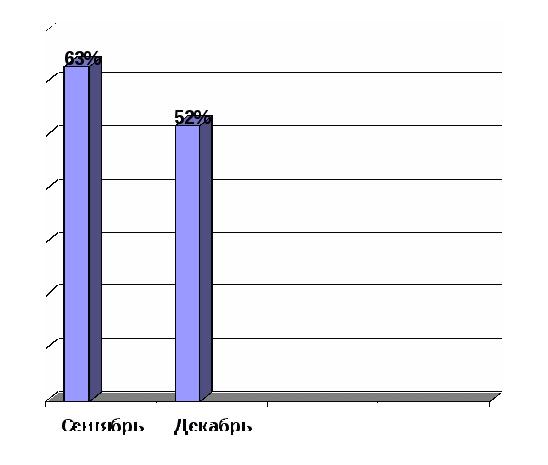 